Kaišiadorių miesto vietos veiklos grupės vietos plėtros strategijos įgyvendinimui reikalingų procedūrų aprašo1 priedasKAIŠIADORIŲ MIESTO VIETOS VEIKLOS GRUPĖBAŽNYČIOS G. 4, LT-56121 KAIŠIADORYSKVIETIMAS TEIKTI  VIETOS PLĖTROS PROJEKTINIUS PASIŪLYMUS NR. 8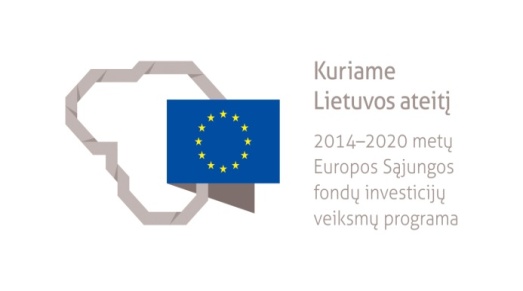 Finansuojama iš Europos socialinio fondo lėšų1.Vietos plėtros strategijos pavadinimasKaišiadorių miesto vietos veiklos grupės vietos plėtros strategija2.Vietos plėtros strategijos teritorijaKaišiadorių miestas3.Vietos plėtros strategijos tikslas2. Mažinti nedarbą skatinant darbingų neaktyvių Kaišiadorių miesto gyventojų verslumą ir užimtumą4.Vietos plėtros strategijos uždavinys, veiksmas (-ai), kuriam įgyvendinti skelbiamas kvietimas teikti vietos plėtros pasiūlymus (toliau – Kvietimas)Uždavinys:2.2. Užtikrinti reikiamą pagalbą verslo ar savarankiškos veiklos kūrimo ir plėtojimo proceseVeiksmas: 2.2.1. Verslo konsultacijų ir mentorystės paslaugų teikimas informuojant tikslinę grupę apie projekto galimybes bei siekiant jiems suteikti verslumo kompetencijas, sukuriant ir palaikant bendradarbiavimo tinklus su kitomis organizacijomis ir besiribojančiomis vietos veiklos grupėmis5.Vietos plėtros strategijos planuojami rezultatai (tikslo, uždavinio, veiksmo, kuriam įgyvendinti skelbiamas Kvietimas)Uždaviniui priskirtas Vietos plėtros strategijos rezultatas: Projektų veiklų dalyvių, kurių padėtis darbo rinkoje pagerėjo praėjus 6 mėnesiams po dalyvavimo projekto veiklose. Iš viso į 2 tikslo veiklas planuojama įtraukti 157 dalyvius. Siekiama, kad 35 dalyvių padėtis būtų pagerėjusi po projekto veiklų.Uždavinio Produkto rodikliai:	Projektų veiklų dalyvių (įskaitant visas tikslines grupes) skaičius (minimali siektina reikšmė projekte – 5 dalyviai). Planuojama, jog 2022 metų pabaigoje projektuose bus sudalyvavę 115 dalyvių.Projektų, kuriuos visiškai arba iš dalies įgyvendino socialiniai partneriai (t. y. darbuotojų ar darbdavių organizacijos) ar NVO (t. y. Nevyriausybinės organizacijos), skaičius. Planuojama, jog 2022 metų pabaigoje bus įgyvendinti 3 projektai, kuriuos visiškai arba iš dalies įgyvendins socialiniai partneriai ar NVO. Teiktų konsultacijų verslo kūrimo klausimais skaičius. 2022 metais planuojama, jog bus suteiktos ne mažiau kaip 35 verslo konsultacijos verslo kūrimo klausimais. Įgyvendinant projektų veiklas naujai sukurtų darbo vietų skaičius, praėjus 6 mėnesiams po dalyvavimo projekto veiklose. 2022 metais planuojama, jog bus sukurtos 3 naujos darbo vietos (planuojama, jog bus sukurta bent viena darbo vieta organizuojant konsultavimo paslaugas, darbo vieta laisvalaikio pramogų sferoje ir viena darbo vieta susijusi su tradiciniais rankdarbiais).6.Kvietimui numatytas finansavimas40.520,00 Eur, iš kurių:Paramos lėšos ne daugiau kaip 92,5 proc. – 37.481,00 Eur;Pareiškėjo prisidėjimas nemažiau kaip 7,5 proc.  – 3.039,00 Eur.7.Didžiausia galima projektui skirti finansavimo lėšų suma40.520,00 Eur, iš kurių:Paramos lėšos ne daugiau kaip 92,5 proc. – 37.481,00 Eur;Pareiškėjo prisidėjimas nemažiau kaip 7,5 proc.  – 3.039,00 Eur.8.Tinkami vietos plėtros projektinių pasiūlymų pareiškėjai (toliau – pareiškėjai) bei partneriaiGalimi pareiškėjai:Viešieji ir privatūs juridiniai asmenys, kurių veiklos vykdymo vieta* yra Kaišiadorių miestas.Galimi partneriai:Viešieji ir privatūs juridiniai asmenys, kurių veiklos vykdymo vieta yra Kaišiadorių rajono, Kauno miesto, Kauno rajono, Jonavos rajono, Širvintų rajono, Elektrėnų, Trakų rajono, Prienų rajono savivaldybės.*Veiklos vykdymo vieta - vieta, kurios adresu yra registruota juridinio asmens buveinė ir (arba) yra nekilnojamas turtas, kurį nuosavybės, nuomos, panaudos ar kitais teisėtais pagrindais valdo juridinis asmuo ir kuriame nekilnojamąjį turtą valdantis asmuo ar jo atskiras padalinys, filialas, atstovybė vykdo faktinę veiklą.Pareiškėju ir partneriu gali būti juridiniai asmenys ar jų filialai, atstovybės.Paraiškos (nurodytos PFSA 57 p.) pateikimo įgyvendinančiajai institucijai dieną pareiškėjas turi būti įregistruotas Juridinių asmenų registre ir veikti ne trumpiau nei 2 metus.Pareiškėjais negali būti valstybės ir (ar) savivaldybių kontroliuojami juridiniai asmenys, t. y. juridiniai asmenys, kurių savininke yra valstybė ar savivaldybė arba kurių visuotiniame akcininkų susirinkime, visuotiniame dalininkų susirinkime ar visuotiniame narių susirinkime valstybei ir (ar) savivaldybei priklauso daugiau kaip 50 procentų balsų (toliau – valstybės ir (ar) savivaldybių kontroliuojami juridiniai asmenys).Pareiškėjais negali būti  savivaldybių administracijos.Savivaldybių administracijos gali būti partneriais tik  remiamos veiklos 2 ir 3 punktuose priskiriamai veiklai vykdyti.9.Reikalavimai projektams (tikslinės grupės, būtinas prisidėjimas lėšomis, projekto trukmė, vieta ir kt.), remiamos veiklos, tinkamos finansuoti išlaidosRemiamos veiklos:1. Bendruomenės verslumui didinti (t. y. verslo kūrimui ir pradedamo verslo plėtojimui reikalingiems gebėjimams stiprinti) skirtų neformalių iniciatyvų įgyvendinimas (PFSA 10.3 p.):1.1. gyventojų informavimas, konsultavimas, neformalusis mokymas, siekiant paskatinti juos pradėti verslą;1.2. pagalbos verslo pradžiai teikimas, t. y.:1.2.1. informavimo, konsultavimo (taip pat mentorystės), mokymo, pagalbos randant tiekėjus ir klientus, metodinės pagalbos ir kitų paslaugų verslui aktualiais klausimais teikimas jauno verslo subjektams*;1.2.2. verslo pradžiai reikalingų priemonių (t. y. patalpų, techninės, biuro ar kitos įrangos) suteikimas naudoti jauno verslo subjektams; šiame papunktyje nurodyta veikla finansuojama, jeigu ji projekte vykdoma kartu su bent viena iš 1.2.1 papunktyje nurodytų veiklų;2. bendradarbiavimo ir informacijos sklaidos tinklų, reikalingų 1 punkte nurodytų veiklų vykdymui, vietos plėtros strategijos ir (ar) jai įgyvendinti skirtų projektų tikslų pasiekimui užtikrinti, kūrimas ir palaikymas (taip pat bendradarbiavimas su kitų miestų, kaimo vietovių, žuvininkystės regionų vietos veiklos grupėmis); (PFSA 10.4 p.)3. gyventojų savanoriškos veiklos skatinimas (taip pat savanoriškoje veikloje ketinančių  dalyvauti asmenų ir savanorius priimančių organizacijų konsultavimas, informavimas), atlikimo organizavimas ir savanorių mokymas, remiama tiek, kiek reikalinga 1 ir 2 punktuose nurodytoms veikloms vykdyti; šiame papunktyje nurodytos veiklos finansuojamos, jeigu jos projekte vykdomos kartu su bent viena iš 1 ir 2  punktuose nurodytų veiklų. (PFSA 10.5 p.)Tikslinė grupė:1. ekonomiškai neaktyvūs asmenys* ar bedarbiai (taikoma 1 punkte išvardintai veikai);2. asmenys (ar jų šeimos) pagal Lietuvos Respublikos piniginės socialinės paramos nepasiturintiems gyventojams įstatymą yra teikiama socialinė parama (taikoma 1 punkte išvardintai veikai);3. 3. Vykdant remiamos veiklos 1.2 papunktyje nurodytas veiklas – jauno verslo subjektų, kurių veiklos vykdymo vieta – Kaišiadorių miestas, atstovai ir darbuotojai.4. Vykdant remiamos veiklos 2 ir 3 punktuose nurodytas veiklas:4.1. PSFA 22.1–22.4 papunkčiuose nurodytos tikslinės grupės;4.2. gyventojai ir besiribojančios teritorijos gyventojai (Kaišiadorių rajono, Kauno miesto, Kauno rajono, Jonavos rajono, Širvintų rajono, Elektrėnų, Trakų rajono, Prienų rajono savivaldybių gyventojai).4.3. asmenys, kurių savarankiško darbo vykdymo vieta yra vietos plėtros strategijos įgyvendinimo teritorijoje (Kaišiadorių miestas) ar besiribojančioje teritorijoje (Kauno miesto, Kauno rajono, Jonavos rajono, Širvintų rajono, Elektrėnų, Trakų rajono, Prienų rajono savivaldybių teritorijos), ir šių asmenų darbuotojai;4.4. juridinių asmenų, kurių veiklos vykdymo vieta yra vietos plėtros strategijos įgyvendinimo teritorijoje ar besiribojančioje teritorijoje, darbuotojai,  vienasmeniai valdymo organai ir kolegialių valdymo organų nariai.Ekonomiškai neaktyvūs asmenys*. *Ekonomiškai neaktyvus asmuo – tai asmuo, kuris nėra teritorinėje darbo biržoje registruotas kaip bedarbio statusą ar sustabdytą bedarbio statusą turintis asmuo ir kuris atitinka visas šias sąlygas: - yra darbingas; - nedirba pagal darbo sutartis ir darbo santykiams prilygintų teisinių santykių pagrindu; - nesiverčia individualia veikla; - neturi ūkininko statuso ar nėra ūkininko partneris, ar žemės ūkio veiklos subjektas ir (arba) yra atostogose vaikui prižiūrėti (iki vaikui sukaks treji metai). (PFSA 22.2 p.). * Jauno verslo subjektas – ne ilgiau kaip dvejus metus veikianti labai maža įmonė arba savarankišką darbą vykdantis fizinis asmuo, atitinkantys Lietuvos Respublikos smulkiojo ir vidutinio verslo plėtros įstatyme apibrėžtą smulkaus ir vidutinio verslo subjekto sampratą. Laikoma, kad labai maža įmonė veikia ne ilgiau kaip dvejus metus, jei ši įmonė ne anksčiau kaip prieš dvejus metus yra įregistruota Juridinių asmenų registre. Laikoma, kad fizinis asmuo savarankišką darbą vykdo ne ilgiau kaip dvejus metus, jei: - yra praėję ne daugiau nei dveji metai nuo jo individualios veiklos pradžios datos, nurodytos jam išduotoje individualios veiklos pažymoje, ir jam individualios veiklos pažyma individualiai veiklai vykdyti yra išduota pirmą kartą arba praėjus ne mažiau nei trims metams nuo anksčiau jo pagal individualios veiklos pažymą vykdytos individualios veiklos nutraukimo (taikoma asmenims, vykdantiems individualią veiklą pagal individualios veiklos pažymą); - arba yra praėję ne daugiau nei dveji metai nuo tada, kai jam pirmą kartą buvo išduotas verslo liudijimas (nesvarbu, kokiai veiklos rūšiai) (taikoma asmenims, vykdantiems individualią veiklą pagal verslo liudijimą). (PFSA 3.4 p.)Finansavimo šaltiniai:Projekto finansuojamoji dalis gali sudaryti ne daugiau kaip 92,5 proc. visų tinkamų finansuoti projekto išlaidų, t. y. iki 37.481,00 Eur. Pareiškėjas privalo savo ir (arba) kitų šaltinių lėšomis (savivaldybių biudžeto ir (ar) privačiomis lėšomis), ir (arba) nepiniginiu įnašu prisidėti prie projekto finansavimo ne mažiau nei 7,5 proc. visų tinkamų finansuoti projekto išlaidų. (PFSA 39, 40 ir 44 p.)Projekto trukmė: Projekto veiklos turi būti baigtos ne vėliau nei 2022 m. gruodžio 31 d. (PFSA 20 p.)Projekto vieta:Projekto veiklos gali būti vykdomos visoje Lietuvos Respublikoje, jei jas vykdant sukurti produktai, rezultatai ir nauda atitenka Kaišiadorių miesto gyventojams. (PFSA 21 p.)Tinkamos finansuoti išlaidos:Nurodytos PFSA 44 p.Kiti reikalavimai:Vykdant remiamos veiklos 1.1 punkte nurodytas veiklas vienam projekto veiklų dalyviui vidutiniškai tenkanti veikloms vykdyti skiriamo finansavimo lėšų suma gali sudaryti ne daugiau kaip 2.000,00 Eur. (PFSA 48 p.)Kai projekte vykdomos remiamos veiklos 1.2 papunktyje nurodytas veiklas atitinkančios projekto veiklos:vienam jauno verslo subjektui tenkanti skiriamo finansavimo lėšų suma gali sudaryti ne daugiau kaip 12.000 eurų pagalba jauno verslo subjektui gali būti teikiama iki dviejų metų nuo jaunojo verslo subjekto veiklos pradžios.10.Vietos plėtros projektinių pasiūlymų pateikimo terminas 2017 m. birželio  5 d. 15 val.11.Vietos plėtros projektinių pasiūlymų pateikimo būdas ir tvarkaVietos plėtros projektiniai pasiūlymai turi būti išsiųsti registruotu laišku, per pašto kurjerį arba pareiškėjo įteikti asmeniškai iki Kvietime nustatyto termino pabaigos šiuo adresu:Kaišiadorių miesto vietos veiklos grupėBažnyčios g. 4LT-56121 Kaišiadorys322 kab.Kitais būdais arba kitais adresais pateikti Vietos plėtros projektiniai pasiūlymai nebus registruojami ir vertinami.  Siunčiant Vietos plėtros projektinį pasiūlymą paštu arba per kurjerį, išsiuntimo vietos pašto antspaudo data turi būti ne vėlesnė kaip Kvietime nurodyta data. Vėliau gautas Vietos plėtros projektinis pasiūlymas nebus registruojamas.Pareiškėjas viename užklijuotame voke (arba kitokiame pakete) turi pateikti vieną Vietos plėtros projektinio pasiūlymo ir jo priedų popierinio varianto originalą bei vieną Vietos plėtros projektinio pasiūlymo elektroninę versiją, įrašytą į elektroninę laikmeną. Vietos plėtros projektinio pasiūlymo originalo ir elektroninės versijos turinys turi būti identiškas. Nustačius Vietos plėtros projektinio pasiūlymo originalo ir elektroninės versijos neatitikimų, vadovaujamasi Vietos plėtros projektinio pasiūlymo popierinio varianto originale pateikta informacija. Ant vienos voko (arba kitokio paketo) pusės turi būti nurodytas pareiškėjo pavadinimas, kontaktiniai duomenys ir Kvietimo numeris.Pareiškėjams Vietos plėtros projektiniame pasiūlyme nurodytu elektroninio pašto adresu išsiunčiami pranešimai, informuojantys, kad jų Vietos plėtros projektiniai pasiūlymai yra gauti ir užregistruoti.12. Su projektiniu pasiūlymu pateikiami dokumentai:Pareiškėjo ir partnerio (-ių), jei projektas įgyvendinamas su partneriu (-iais), deklaracija (-os) (Kaišiadorių miesto vietos veiklos grupės vietos plėtros strategijos vietos plėtros projektinių pasiūlymų atrankos kriterijų aprašo 2 priedas);dokumento, įrodančio, kad pareiškėjas yra įregistruotas Juridinių asmenų registre ir paraiškos (nurodytos PFSA 57 p.) pateikimo įgyvendinančiajai institucijai dieną veiks ne trumpiau nei 2 metus (šis reikalavimas netaikomas miestų vietos veiklos grupėms ir biudžetinėms įstaigoms), kopija;dokumento, pagrindžiančio pareiškėjo ir partnerio (-ių), jei projektas įgyvendinamas su partneriu (-iais), veiklų vykdymo vietą, kopija.dokumento, patvirtinančio teisę naudotis nekilnojamuoju turtu, jei numatomas veiklas planuojama vykdyti tose patalpose, kopija;galiojančios sutarties kopija, kai paslauga perkama iš buhalterinės apskaitos paslaugas teikiančios įmonės (įstaigos) ar buhalterinės apskaitos paslaugas savarankiškai teikiančio asmens;jei pareiškėjui atstovauja ne jo vadovas, dokumento, patvirtinančio asmens teisę veikti pareiškėjo vardu, originalas ar kopija;dokumento, patvirtinančio lėšų projektui įgyvendinti skyrimą iš pareiškėjo ar kitų teisėtų finansavimo šaltinių, jeigu tokių yra, kopija;prekių, darbų ar paslaugų teikėjų komerciniai pasiūlymai arba kiti dokumentai, pagrindžiantys numatytų išlaidų vertę (pateikiama tais atvejais, kai netaikomi fiksuotieji įkainiai, nustatyti tyrimo ataskaitose).13.Susiję dokumentaiKaišiadorių miesto vietos veiklos grupės vietos plėtros strategija, patvirtinta 2016 m. vasario 9 d. Kaišiadorių miesto vietos veiklos grupės valdybos posėdžio protokolu Nr. 2;Kaišiadorių miesto vietos veiklos grupės vietos plėtros strategijos įgyvendinimui reikalingų procedūrų aprašas, patvirtintas 2017 m. balandžio 24 d. Kaišiadorių miesto vietos veiklos grupės valdybos posėdžio protokolu Nr. 3;Kaišiadorių miesto vietos veiklos grupės vietos plėtros strategijos vietos plėtros projektinių pasiūlymų atrankos kriterijų aprašas, patvirtintas 2017 m. balandžio 24 d. Kaišiadorių miesto vietos veiklos grupės valdybos posėdžio protokolu Nr. 3;2014–2020 metų Europos Sąjungos fondų investicijų veiksmų programos 8 prioriteto „Socialinės įtraukties didinimas ir kova su skurdu“ Nr. 08.6.1-ESFA-V-911 priemonės „Vietos plėtros strategijų įgyvendinimas“ projektų finansavimo sąlygų aprašas, patvirtintas 2017 m. sausio 30 d. Lietuvos Respublikos vidaus reikalų ministro įsakymu Nr. 1V-77 (toliau – PFSA);Vietos plėtros strategijų atrankos ir įgyvendinimo taisyklės, patvirtintos 2015 m. gruodžio 11 d. Lietuvos Respublikos vidaus reikalų ministro įsakymu Nr. 1V-992;Projektų administravimo ir finansavimo taisyklės, patvirtintos 2014 m. spalio 8 d. Lietuvos Respublikos finansų ministro įsakymu Nr. 1K-316.14.KontaktaiAivaras JonykaKaišiadorių miesto vietos veiklos grupės projekto vadovastel.  8 68219944el. paštas aivarasjonyka@gmail.com15.Papildoma informacijaMokymų (konsultacijų) vietos plėtros projektinių pasiūlymų rengėjams laikas ir vieta:2017 m. gegužės 9-11 d. nuo 12 val. iki 13 val. adresu:Kaišiadorių miesto vietos veiklos grupėBažnyčios g. 4LT-56121 Kaišiadorys322 kab.Būtina išankstinė registracija tel. 8 682 19944 arba el. paštu aivarasjonyka@gmail.com.Vadovaujantis Kaišiadorių miesto vietos veiklos grupės vietos plėtros strategijos įgyvendinimui reikalingų procedūrų aprašo, patvirtinto 2017 m. balandžio 24 d. Kaišiadorių miesto vietos veiklos grupės valdybos posėdžio protokolu Nr. 3, 31 punktu gali būti sudaromas rezervinis vietos plėtros projektinių pasiūlymų sąrašas.